АДМИНИСТРАЦИЯ  ВЕСЬЕГОНСКОГО  РАЙОНАТВЕРСКОЙ  ОБЛАСТИП О С Т А Н О В Л Е Н И Ег. Весьегонск30.04.2019                                                                                                                               № 151п о с т а н о в л я ю:Внести  в муниципальную программу муниципального образования Тверской области «Весьегонский район» «Развитие сферы транспорта и дорожной деятельности Весьегонского района» на 2019-2024 годы, утверждённую постановлением администрации Весьегонского района от 29.12.2018 № 662 следующие изменения:а) в паспорте программы раздел «Объемы и источники финансирования муниципальной программы по годам ее реализации  в разрезе подпрограмм» первый абзац изложить в следующей редакции:б) пункт 25  программы 2 «Транспортное обслуживание населения Весьегонского района»  изложить в следующей редакции:25. Общий объем ресурсов, необходимый для реализации подпрограммы составляет 10628200,00, в т.ч. в разрезе  задач по годам реализации: руб.     в) пункт 12 главы 2. Мероприятия подпрограммы раздела III Подпрограммы изложить в следующей редакции:12. Решение задачи 1 подпрограммы 1 «Обеспечение развития дорожного хозяйства в Весьегонском районе» осуществляется посредством следующих мероприятий:а) мероприятие 1.1 «Содержание автомобильных дорог местного значения»,б) мероприятие 1.2 «Субвенции на осуществление отдельных государственных полномочий по содержанию автомобильных дорог общего пользования 3 класса»в) мероприятие 1.3 «Субсидии на проведение мероприятий в целях обеспечения безопасности дорожного движения на автомобильных дорогах общего пользования местного значения»г) мероприятие 1.4. «Софинансирование проведения мероприятий в целях обеспечения безопасности дорожного движения на автомобильных дорогах общего пользования местного значения.г) пункт 16 программы 1 «Обеспечение развития дорожного хозяйства в Весьегонском районе» изложить в следующей редакции:16. Общий объем ресурсов необходимый для реализации подпрограммы составляет  80099887,62 руб. 62 коп., в т.ч. в разрезе  задач по годам реализации:                 Руб.       д) приложение 1 к программе «Характеристика муниципальной программы муниципального образования Тверской области "Весьегонского район" «Развитие сферы транспорта и дорожной деятельности Весьегонского района» на 2018-2023 годы изложить в новой редакции (прилагается).Обнародовать настоящее постановление на информационных стендах муниципального образования «Весьегонский район» и разместить на официальном сайте муниципального образования «Весьегонский район» в информационной сети Интернет.Настоящее постановление вступает в силу после  его официального обнародования.Контроль за исполнением настоящего постановления оставляю за собой.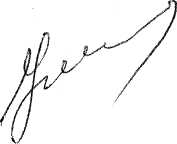 Глава администрации района                                          И.И. УгнивенкоО внесении изменений в постановление администрации Весьегонского района от 29.12.2018 № 662Объемы и источники финансирования муниципальной программы по годам ее реализации  в разрезе подпрограмм Общий объем реализации  программы  в 2019-2024 годах составляет 90728087,62 коп., в т.ч. по годам ее реализации в разрезе подпрограмм: 2019 год всего       19740887,62 коп.подпрограмма  1 – 16716187,62 коп.подпрограмма  2 -    3024700,00 коп.2019г2020г.2021г2022г.2023г.2024г.Задача 1 подпрограммы 2 «Повышение транспортной доступности населенных пунктов Весьегонского района»1520700,001520700,001520700,001520700,001520700,001520700,00Задача 2 подпрограммы 2 «Субсидии из областного бюджета Тверской области на организацию транспортного обслуживания населения на муниципальных маршрутах регулярных перевозок по регулируемым тарифам»1504000,00--Задача 3 подпрограммы 2 «Создание условий для финансовой устойчивости организации, предоставляющей транспортные услуги населению (ООО «СВТК»дадада2019г2020г2021г2022г2023г2024гЗадача  подпрограммы 1. Текущее содержание автомобильных дорог местного значения и регионального значения 3 класса16716187,6211990368,0012848333,0012848333,0012848333,0012848333,00Мероприятие 1.1 «Содержание автомобильных дорог местного значения»7839387,624313668,004841533,004841533,004841533,004841533,00Мероприятие  1.2  Субвенции местным  бюджетам на осуществление отдельных государственных полномочий Тверской области в сфере осуществления дорожной деятельности7367300,007676700,008006800,008006800,008006800,008006800,00